Fiche d’activités : L’arrivée au pouvoir d’Hitler. 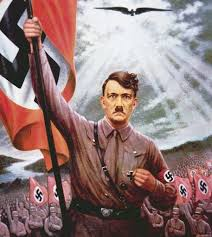 Questionnaire à partir du documentaire « Apocalypse Hitler ». 1°) Quel est le nom du parti politique à la tête duquel se trouve Hitler ? ..................................................................................................................... .......................................................................................... 2°) Quelle est la situation économique de l’Allemagne en 1929 ? Détaille ta réponse. ..................................................................................................................... ....................................................................................................................................................................................................................................................................................................................................................................................3°) Quelles sont les 2 formations politiques vers lesquelles se tourne une grande partie des Allemands ? ....................................................................................................................................................................................................................................................................................................................................................................................4°) Quelle partie de la population allemande adhère rapidement aux propos d’Hitler ? Pourquoi ? ....................................................................................................................................................................................................................................................................................................................................................................................5°) Comment les nazis « entrent-ils » en politique en septembre 1930 ? ....................................................................................................................................................................................................................................................................................................................................................................................6°) En 1932, comment expliquer que de nombreux Allemands se soient tournés vers Hitler ? ....................................................................................................................................................................................................................................................................................................................................................................................7°) Qui sont les SA ? Comment sont-ils utilisés par Hitler en 1932 ? ....................................................................................................................................................................................................................................................................................................................................................................................8°) A quel moment Hitler accède-t-il au poste de chancelier d’Allemagne ? ....................................................................................................................................................................................................................................................................................................................................................................................9°) Quels sont les 2 premiers postes ministériels occupés par les nazis ? Pourquoi à ton avis ? ....................................................................................................................................................................................................................................................................................................................................................................................10°) Quel événement, organisé par les nazis, permet à Hitler d’éliminer les opposants communistes ? ........................................................................................................................................................................................................................................................................................................................................................................................................................................................................................................................................................................................................................................................................................................................................................................11°) Quelle décision Hitler finira-t-il par prendre contre les communistes ? Montre qu’il s’agit là d’une décision propre à un régime totalitaire. ..............................................................................................................................................................................................................................................................................................................................................................................................................................................................................................................................................................................12°) Quel événement du 23 mars 1933 marque véritablement l’entrée dans la dictature et la fin de la démocratie ? ....................................................................................................................................................................................................................................................................................................................................................................................VocabulaireDates clés ………………………………………………………….………………………………………………………….………………………………………………………….………………………………………………………….………………………………………………………….………………………………………………………….………………………………………………………….………………………………………………………….………………………………………………………….………………………………………………………….………………………………………………………….………………………………………………………….………………………………………………………….………………………………………………………….………………………………………………………….………………………………………………………….………………………………………………………….………………………………………………………….………………………………………………………….………………………………………………………….………………………………………………………….………………………………………………………….………………………………………………………….………………………………………………………….………………………………………………………….………………………………………………………….………………………………………………………….………………………………………………………….Personnages clés …………………………………………………………………………………………………………………………...………………………………………………………….………………………………………………………….………………………………………………………….………………………………………………………….…………………………………………………………………………………………………………………………………………...………………………………………………………….………………………………………………………….………